Page  A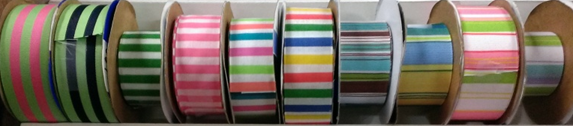 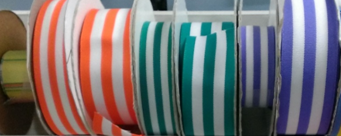 	1	2	3	4	5	6	7	8	9	10	11	12	13	14	15	16	17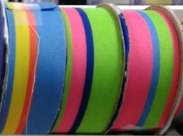 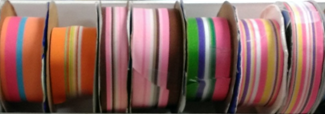 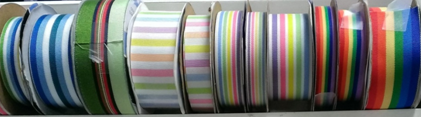 	18	19	20	21	22	23	24	25	26	27	28	29	30	31	32	33	34	35	36	37	38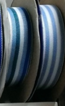 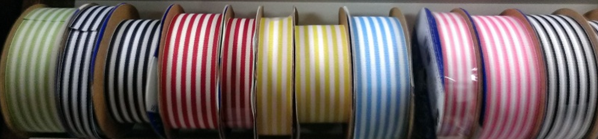 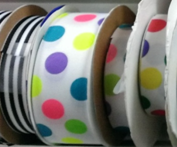 	39	40	41	42	43	44	45	46	47	48	49	50	51	52	53	54	55		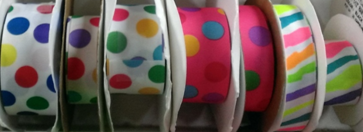 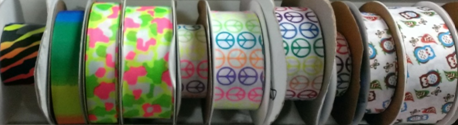 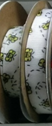 	56	57	58	59	60	62	63	64	65	66	67	68	69	70	71	72	73	74	75	Page  B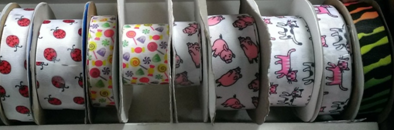 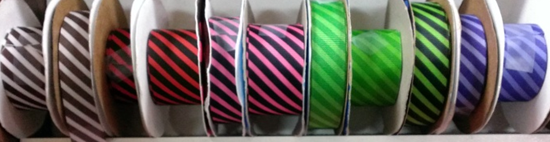 	1	2	3	4	5	6	7	8	9	10	11	12	13	14	15	16	17	18	19	20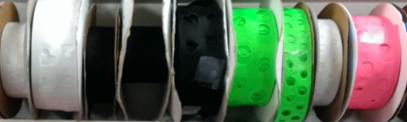 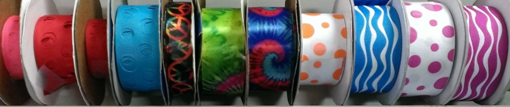 	21	22	23	24	25	26	27	28	29	30	31	32	33	34	35	36	37	38	39	40	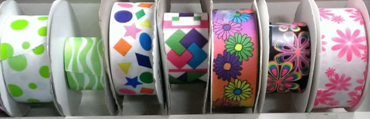 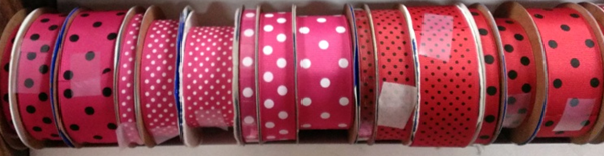 	41	42	43	44	45	46	47	48	49	50	51	52	53	54	55	56	57	58	59	60	61		62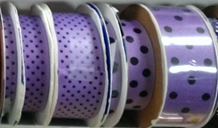 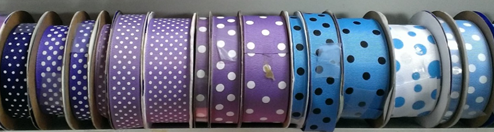 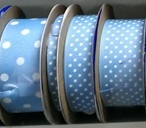 63	64	65	66	67	68	69	70	71	72	73	74	75	76	77	78	79	80	81	82	83	84	85	86	87	Page  C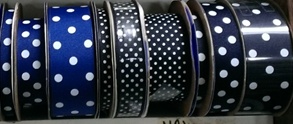 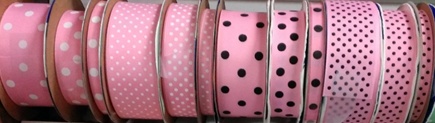 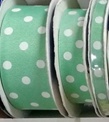  1	2	3	4	5	6	7	8	9	10	11	12	13	14	15	16	17	18	19	20	21	22	23	24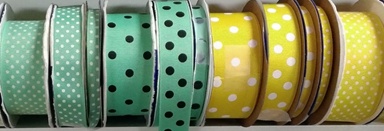 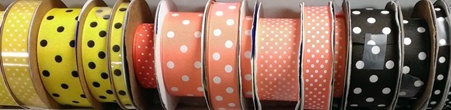 	25	26	27	28	29	30	31	32	33	34	35	36	37	38	39	40	41	42	43	44	45	46	47	48	49	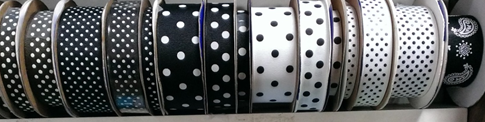 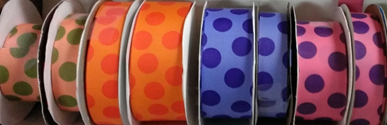 	50	51	52	53	54	55	56	57	58	59	60	61	62	63	64	65	66	67	68	69	70	71	72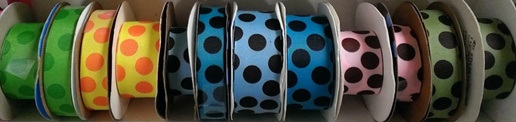 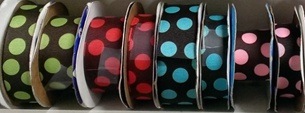 	73	74	75	76	77	78	79	80	81	82	83	84	85	86	87	88	89	80	81	82Page  D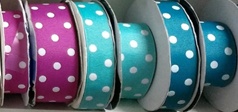 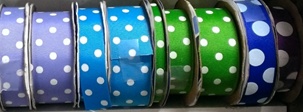 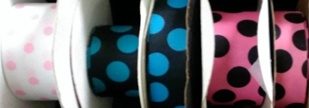 	1	2	3	4	5	6	7	8	9	10	11	12	13	14	15	16	17	18	19	20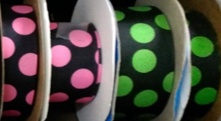 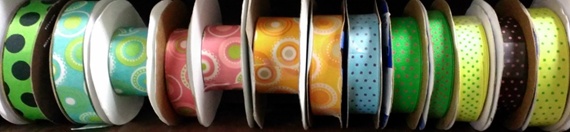 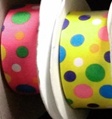 	21	22	23	24	25	26	27	28	29	30	31	32	33	34	35	36	37	38	39		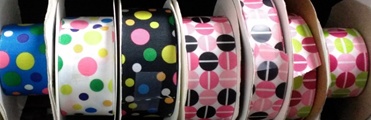 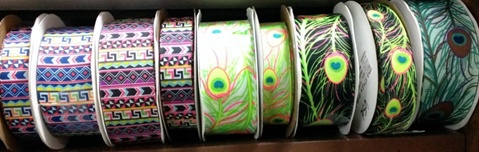 	40	41	42	43	44	45	46	47	48	49	50	51	52	53	54	55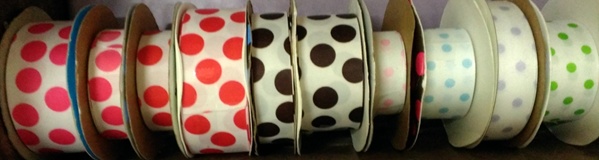 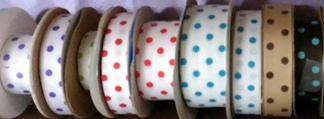 	56	57	58	59	60	61	62	63	64	65	66	67	68	69	70	71	72	73	74Page  E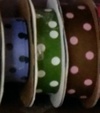 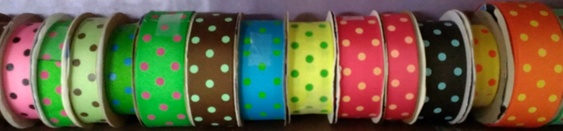 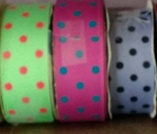 	1	2	3	4	5	6	7	8	9	10	11	12	13	14	15	16	17	18	19	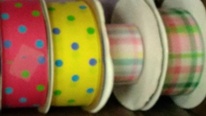 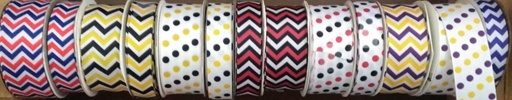 	20	21	22	23	24	25	26	27	28	29	30	31	32	33	34	35	36			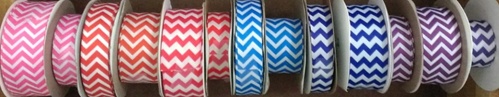 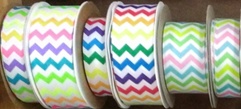 	37	38	39	40	41	42	43	44	45	46	47	48	49	50	51	52	53	54	55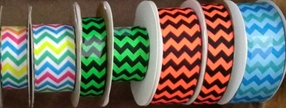 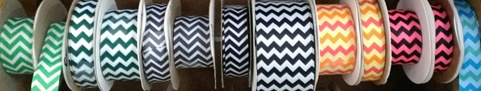 	56	57	58	59	60	61	62	63	64	65	66	67	68	69	70	71	72	73	74	75Page  F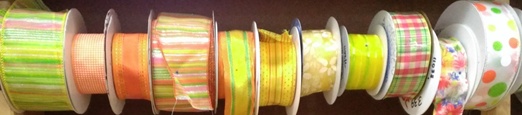 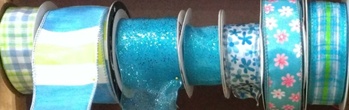 	1	2	3	4	5	6	7	8	9	10	11	12	13	14	15	16	17	18	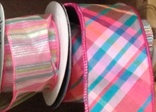 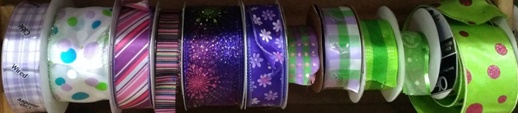 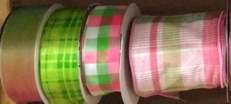 	19	20	21	22	23	24	25	26	27	28	29	30	31	32	33	34	35		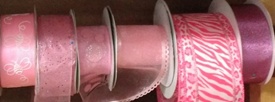 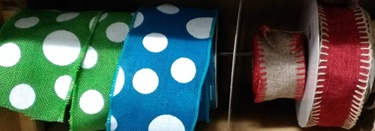 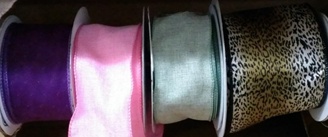 	36	37	38	39	40	41	42	43	44	45	46	47	48	49	50	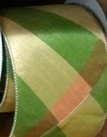 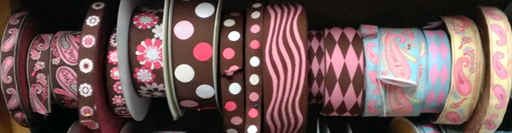 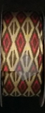 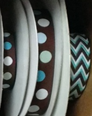 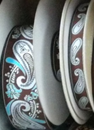 	51	52	53	54	55	56	57	58	59	60	61	62	63	64	65	66	67	68	69	70	71	72	73	74	Page  G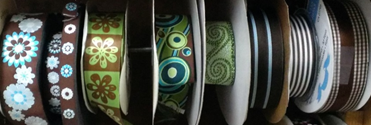 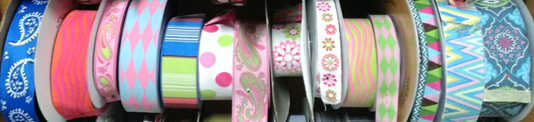 	1	2	3	4	5	6	7	8	9	10	11	12	13	14	15	16	17	18	19	20	21	22	23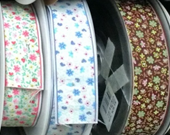 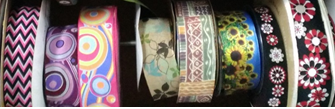 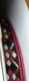 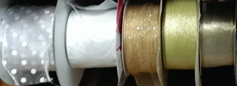 	24	25	26	27	28	29	30	31	32	33	34	35	36	37	38	39	40		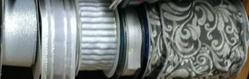 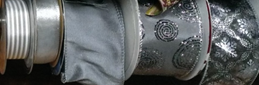 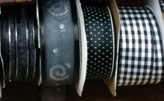 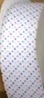 	41	42	43	44	45	46	47	48	49	50	51	52	53	54	55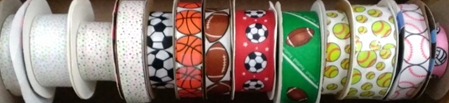 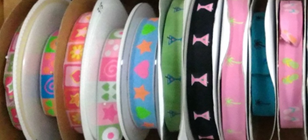 	56	57	67	58	59	60	61	62	63	64	65	66	67	68	69	70	71	72	73	74	75	76	77	Page  H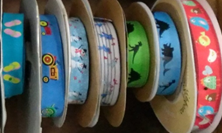 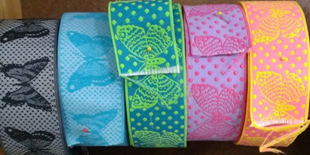 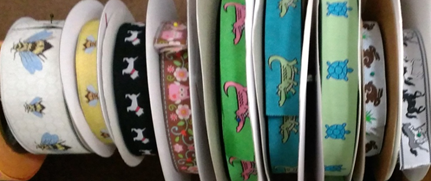 	1	2	3	4	5	6	7	8	9	10	11	12	13	14	15	16	17	18	19	20	21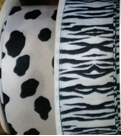 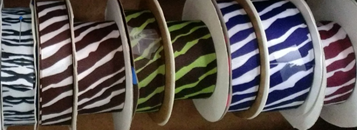 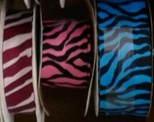 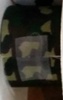 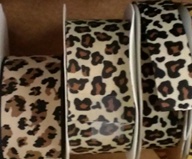 	22	23	24	25	26	27	28	29	30	31	32	33	34	35	36	37	38			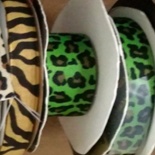 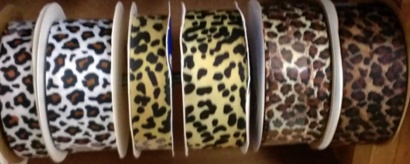 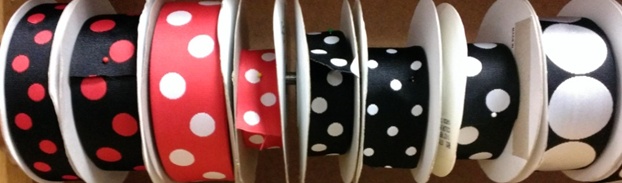 	39	40	41	42	43	44	45	46	47	48	49	50	51	52	53	54	55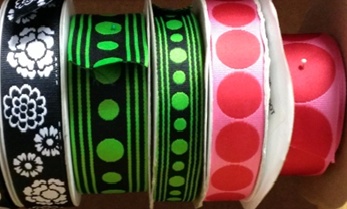 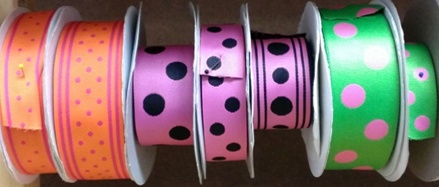 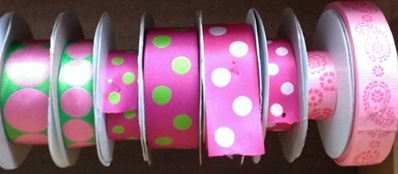 	56	57	58	59	60	61	62	63	64	65	66	67	68	69	70	71	72	73	74	75Page  I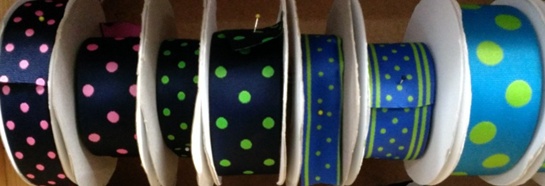 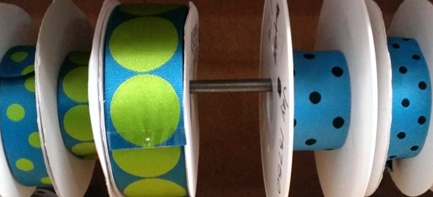 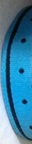 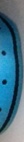 	1	2	3	4	5	6	7	8	9	10	11	12	13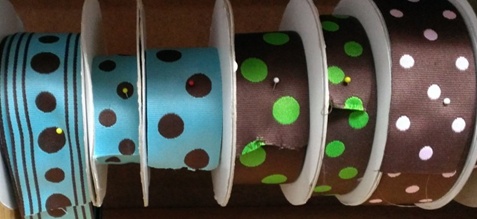 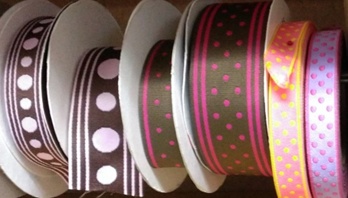 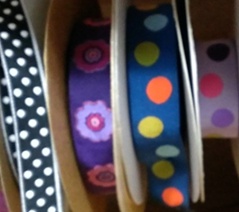 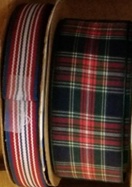 	14	15	16	17	18	19	20	21	22	23	24	25	26	27	28	29	30	31				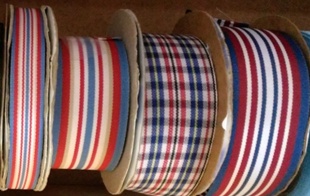 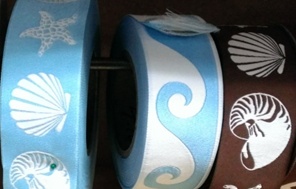 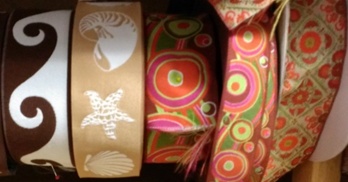 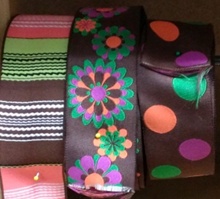 	37	38	39	40	41	42	43	44	45	46	47	48	49	50	51	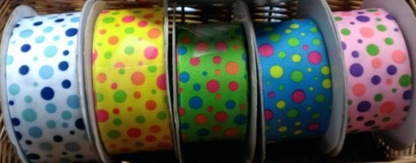 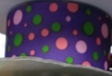 	56	57	58	59	60	61		